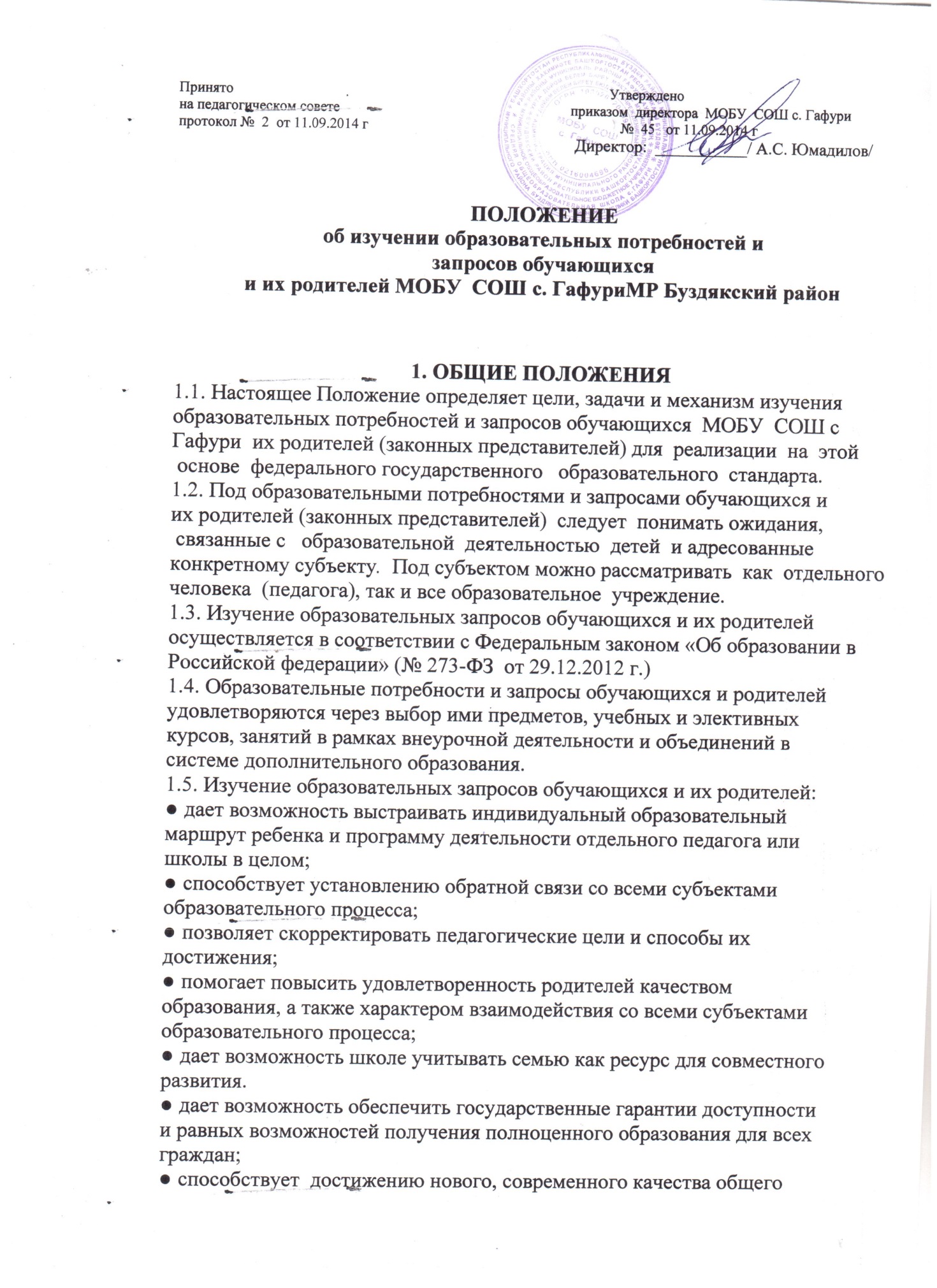 Принято                                                                                                        Утвержденона педагогическом совете                                                                приказом  директора  МОБУ  СОШ с. Гафурипротокол №  2  от 11.09.2014 г                                                                      №  45   от 11.09.2014 г                                                                 Директор:  ___________/ А.С. Юмадилов/ПОЛОЖЕНИЕоб изучении образовательных потребностей изапросов обучающихсяи их родителей МОБУ  СОШ с. ГафуриМР Буздякский район1. ОБЩИЕ ПОЛОЖЕНИЯ1.1. Настоящее Положение определяет цели, задачи и механизм изученияобразовательных потребностей и запросов обучающихся  МОБУ  СОШ с Гафури  их родителей (законных представителей) для  реализации  на  этой  основе  федерального государственного   образовательного  стандарта.1.2. Под образовательными потребностями и запросами обучающихся иих родителей (законных представителей)  следует  понимать ожидания,  связанные с   образовательной  деятельностью  детей  и адресованные  конкретному субъекту.  Под субъектом можно рассматривать  как  отдельного  человека  (педагога), так и все образовательное  учреждение.1.3. Изучение образовательных запросов обучающихся и их родителейосуществляется в соответствии с Федеральным законом «Об образовании вРоссийской федерации» (№ 273-ФЗ  от 29.12.2012 г.)1.4. Образовательные потребности и запросы обучающихся и родителейудовлетворяются через выбор ими предметов, учебных и элективныхкурсов, занятий в рамках внеурочной деятельности и объединений всистеме дополнительного образования.1.5. Изучение образовательных запросов обучающихся и их родителей:● дает возможность выстраивать индивидуальный образовательныймаршрут ребенка и программу деятельности отдельного педагога илишколы в целом;● способствует установлению обратной связи со всеми субъектамиобразовательного процесса;● позволяет скорректировать педагогические цели и способы ихдостижения;● помогает повысить удовлетворенность родителей качествомобразования, а также характером взаимодействия со всеми субъектамиобразовательного процесса;● дает возможность школе учитывать семью как ресурс для совместногоразвития.● дает возможность обеспечить государственные гарантии доступностии равных возможностей получения полноценного образования для всехграждан;● способствует  достижению нового, современного качества общегообразования;● позволяет обеспечить развитие образования как открытойгосударственной общественной системы на основе распределенияответственности между субъектами образовательной политики иповышения роли всех участников образовательного процесса –обучающегося, педагога, родителя (законного представителя).1.6. Основными пользователями результатов изучения образовательныхпотребностей и запросов обучающихся и их родителей являются:● педагогические работники;● обучающиеся и их родители;● управляющий совет;● педагогический совет.2. ОСНОВНЫЕ ЦЕЛИ И ЗАДАЧИ ИЗУЧЕНИЯ ОБРАЗОВАТЕЛЬНЫХПОТРЕБНОСТЕЙ И ЗАПРОСОВ ОБУЧАЮЩИХСЯ И ИХРОДИТЕЛЕЙ2.1. Целями изучения образовательных потребностей и запросовобучающихся и родителей  являются:● получение объективной информации о состоянии образовательныхпотребностей и запросов обучающихся и их родителей, тенденциях егоизменений и их причинах;● обоснованное формирование школьного компонента учебного планашколы, учебных планов внеурочной деятельности и дополнительногообразования;● принятие своевременных управленческих решений администрациейшколы;● повышение уровня информированности потребителей образовательныхуслуг при принятии решений, связанных с образованием в школе.2.2. Задачами изучения образовательных потребностей и запросовобучающихся и их родителей являются:● определение критериев  изучения образовательных потребностей изапросов обучающихся и их родителей;● разработка методик изучения образовательных потребностей изапросов обучающихся и их родителей,  соответствующих каждойпараллели классов;● изучение образовательных потребностей обучающихся и их родителейна предстоящий учебный год;● анализ результатов изучения образовательных потребностейи запросов обучающихся и их родителей;● определение возможностей школы в реализации потребностейобучающихся и их родителей;● выявление  степени удовлетворенности обучающихся и их родителейдеятельностью школы.3. МЕХАНИЗМ ИЗУЧЕНИЯ ОБРАЗОВАТЕЛЬНЫХ ОТРЕБНОСТЕЙИ ЗАПРОСОВ ОБУЧАЮЩИХСЯ И ИХ РОДИТЕЛЕЙ3.1. При разработке механизма изучения образовательных потребностей изапросов обучающихся и их родителей педагогический  коллектив  исходитиз того, что:3.1.1. Процессы согласования потребностей и запросов обучающихся и ихродителей с возможностями школы в их реализации на уровне начальной,основной и старшей ступеней имеют разную специфику – как и самипотребности. Если в начальной школе в качестве субъекта образовательныхпотребностей семьи выступают только родители обучающегося, то кстаршей школе это соотношение изменяется, и все более активную роль всогласовании потребностей играет сам обучающийся.3.1.2. Уровни школы обладают преемственностью каждый поотношению к другим; логика функционирования школы определяетсявзаимодействием субъектов образовательного процесса и динамикой ихобразовательных потребностей и запросов. При этом набор субъектов,включенных в это взаимодействие, изменяется незначительно: большинствообучающихся не меняет школу при переходе на следующую ступень,конфигурация прочих субъектов также не изменяется.3.2. Основой и результатом действия механизма изученияобразовательных потребностей и запросов обучающихся и их родителей является:● определение спектра услуг и возможностей в рамках образовательнойсистемы школы;● выявление личностных запросов каждого учащегося и его родителя вкаждом классе на каждой степени обучения;● учет сформированных потребностей и запросов обучающихся и ихродителей к содержанию и качеству образования при реализациифедерального государственного образовательного стандарта;● приведение образовательной системы школы в соответствиеличностным запросам посредством преобразования учебных планов,разработки и реализации соответствующих актуальных учебных программ икурсов;● реализация стимулирующих мер, способствующих актуализации,формированию и успешному согласованию потребностей в начальномобщем, основном общем и среднем  общем образовании.3.3. Механизм изучения образовательных потребностей и запросовобучающихся и их родителей и включает в себя:3.3.1. мониторинг образовательных потребностей и запросов обучающихся и их родителей с использованием  соответствующего диагностическогоинструментария.3.3.2. Анализ и оценку основных результатов мониторинга образовательныхпотребностей и запросов обучающихся и их родителей.3.3.3. Собственный «ценностный аудит» на основе выявленныхпотребностей и запросов.3.3.4. Выработку предложений по использованию результатов мониторингапри подготовке рекомендаций для согласования деятельности участниковобразовательного процесса.3.4. Деятельность педагогического коллектива школы в рамках изученияобразовательных потребностей и запросов обучающихся и их родителейи согласования последующих действий по организации функционированияобразовательной системы школы с учетом этих потребностей и запросовосуществляется поэтапно в течение календарного года, начиная с октябрякаждого текущего года по следующему алгоритму:Алгоритм  изучения образовательных потребностейобучающихся и их родителейСодержание деятельностиКлассы,   срокиФорма изученияФорма изученияОтветственныйI.Прогностический этапОктябрь- май1.Выявление образовательныхпотребностей и запросов учащихсяи их родителей- потребности учащихся ворганизованном отдыхе во времямежсезонных каникул1-8 классыАнкетирование учащихсяАнкетирование учащихсяЗаместительдиректора - распределение часов компонентаобразовательного учреждения1 -4  классыРодительскоесобрание,анкетированиеродителейРодительскоесобрание,анкетированиеродителейЗаместительдиректора - организация внеурочнойдеятельности и занятий в системедополнительного образования1-3 классы1-9 классыРодительскоесобрание,анкетированиеучащихся и ихродителейРодительскоесобрание,анкетированиеучащихся и ихродителейЗаместительдиректора - выбор модуля курса ОРКСЭ3 классыРодительскоесобрание,анкетированиеродителейРодительскоесобрание,анкетированиеродителейЗаместительдиректора - распределение часов компонентаобразовательного учреждения(выбор факультативных курсов,учебных предметов, курсов идисциплин)4-9 классыРодительскоесобрание,анкетированиеродителейРодительскоесобрание,анкетированиеродителейЗаместительдиректора -  курсы по выбору9классАнкетирование учащихся,родителейАнкетирование учащихся,родителейЗаместительдиректора - удовлетворенность родителейучебно-воспитательным процессом1-9 классыАнкетирование учащихся,родителейАнкетирование учащихся,родителейКлассные руководители - развитие творческих способностейи интересов через участие вконкурсах, олимпиадах,научно-исследовательскойдеятельности, выставках, смотрах, физкультурно-спортивныхмероприятиях1-9 классыАнкетирование учащихся,родителейАнкетирование учащихся,родителейЗаместительдиректора - участие в управленииобразовательной организацией,общественных  объединениях (вустановленном федеральнымзаконом порядке)1-9 классыАнкетирование учащихся,родителейАнкетирование учащихся,родителейЗаместительдиректора 2.Формирование образовательныхуслуг:АнализзапросовЗаместительдиректора поУВРЗаместительдиректора поУВР2.1.Разработка учебного планаЗаместитель директора по УВРЗаместитель директора по УВРЗаместитель директора по УВРЗаместитель директора по УВР2.2. Разработка программ дляпроведения занятий повнеурочной деятельности изанятий в системедополнительного образованияшкольников.Заместитель директора по ВРЗаместитель директора по ВРЗаместитель директора по ВРЗаместитель директора по ВРII. Организационный этапИюнь-    августИюнь-    август1.Информирование учащихся и ихродителей о возможностях школыШкольныйсайтШкольныйсайтОтветственный за школьный сайт Руководители кружков2.Утверждение учебных плановДиректорДиректор3.Утверждение планов внеурочнойдеятельностиДиректорДиректор4.Утверждение программдополнительного образованияДиректорДиректор5.Разработка индивидуальныхучебных планов.Заместительдиректорапо УВРЗаместительдиректорапо УВР6.Утверждение рабочих программДиректорДиректорIII. Практический этапСентябрь-майСентябрь-май1.Реализация программ изученияотдельных предметов.УчителяУчителя2.Реализация программвнеурочной деятельности.УчителяУчителя3.Реализация программдополнительного образования.ПедагогидополнительногообразованияПедагогидополнительногообразования4. Анализ эффективности ирезультативности используемыхпрограмм.ДиректорДиректор